Step 4.   My sweet home and favourite place, I would love to live in.___________________________________________________________________1. CE : Floating house – Comprendre un texte – Niveau B1.2. a) Travail individuel : Description d’un plan de maison.    b) EE : Rédiger un paragraphe argumenté sur l’agencement des pièces   dans votre maison.3.  a) EOI : Description d’une pièce – Work in pairs.           b) EE : Rédiger un paragraphe argumenté sur votre pièce  / endroit préféré.e.___________________________________________________________________________1. CE    : Comprendre une autre idée de construction – S’adapter au changement climatique.Floating houses         Alamy 2G37AM7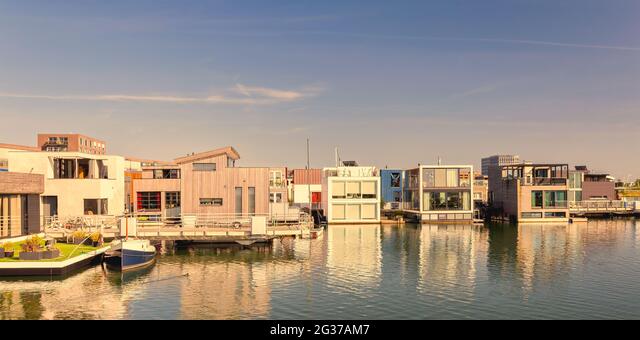 Ever thought of buying a house you could move with you ?Recognizing the growing scarcity* of building ground in the Netherlands, a Dutch construction company has started building houses on water. The houses, made of wood and lightweight aluminium, are linked to each other by walkways but can be detached from the surrounding neighbourhood and individually moved by tugboats*.The company Ooms Bouwmaatschappij has built the first eight of the planned 500 floating houses on the outskirts* of Amsterdam, capital of the world’s third most densely populated country. The houses are designed to withstand gales* and can be located up to 100 metres from the shore.For centuries, the Netherlands has fought against invading water (…). But the philosophy is changing in the wake of* global warming, blamed for the 20 cm-rise in sea-level over the last century. Instead of driving out the water, the Dutch is trying to live on it. And since we are getting more and more rain, we are having more and more water in this country which is fifty percent below the sea level as you know, and so we have developed this concept of building villages on the water, Ooms Bouwmaatschappij marketing director, Gijsbert van der Woerdt told Reuters.							https://www.reuters.comsome help :     scarcity =	 rareté		withstand gales : resister aux tempêtestugboats =	remorqueurs	    outskirts = périphérie     in the wake of = à la suite de			Isabelle.Rhalab@ac-poitiers.frRead this article carefully and answer the following questions.1. Where does it happen ?2. What is the problem raised in this article ?3. What solution is proposed ?4. What are the houses made of ? Why ?5. What are the specific construction features of these houses ?6. Summarise this article in French in a few lines7. Would you like to have such a house ? Why ? Why not ?8. What would yours be like ? Floors ? Number of rooms ? Living space ?2. a. Travail individuel : Description d’un plan de maison.a-1) Connect the following prepositions.à gauche		o						o  underà côté de		o						o  oppositeen face de		o						o  in the middle ofau-dessus de 	o						o  aboveà droite de 		o						o  in front ofau milieu de		o						o  belowsous			o						o  on the leftau fond de 		o						o  at the bottom ofen-dessous de 	o						o  next todevant		o						o  on the rightIsabelle.Rhalab@ac-poitiers.fr a-2. Describe orally and individually this house plan.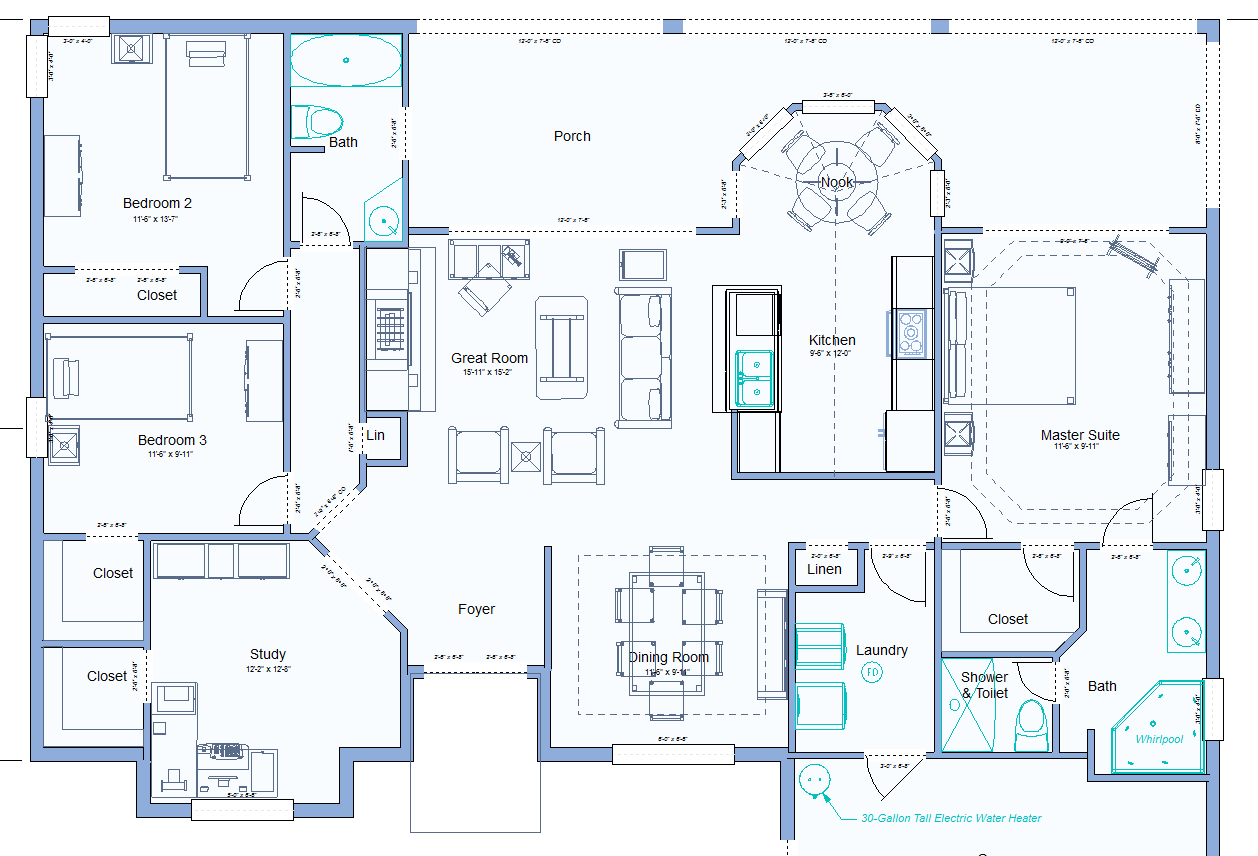                                                              https://www.punchsoftware.com/blog/post/common-room-sizesb. EE.  Write a paragraph about the plan of your own dream house.……………………………………………………………………………………………………………………………………………………………………………………………………………………………………………………………………………………………………………………………………………………………………………………………………………………………………………………………………………………………………………………………………………………………………………………………………………………………………………………………………………………………………………………………………………………………………………………………………………………………………………………………………………………………………………………………………………………………………………………………………………………………………………………………………………………………………………………………………………………………………………………………………………………………....……………………………………………………………………………………………………………………………………………………………………………………………………………………………………………………………………………………………………………………………………………………………………………………………………………………………………………………………………………………………………………Isabelle.Rhalab@ac-poitiers.fr3.  a)  E.O.I : Echanger avec un camarade sur l’organisation d’une pièce.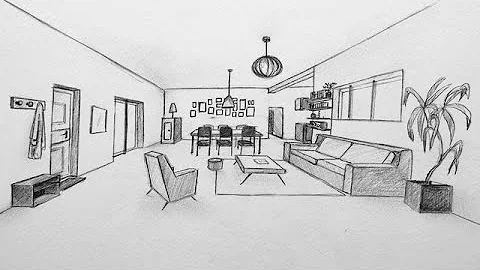 Fluxdeconnaissances.coma-1. Find out the equivalent in English of the furniture in the room above.	a-2.  EOI :  Work in pairs . Describe the room above to your friend using the elements given.  Swap roles.b) E.E : It’s up to you ! What about your own favourite room / place?           Write a paragraph describing your favourite room in your dream house.………………………………………………………………………………………………………………………………………………………………………………………………………………………………………………………………………………………………………………………………………………………………………………………………………………………………………………………………………………………………………………………………………………………………………………………………………………………………………………………………………………………………………………………………………………………………………………………………………………………………………………………………………………………………………………………Isabelle.Rhalab@ac-poitiers.frun canapéun confiturierun fauteuilun lustreun tapisune table à mangerun poufune chaiseune table basseune lampeune plantedes tableauxune étagère à chaussuresun porte-manteau